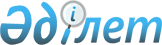 О внесении дополнений в решение районного маслихата от 23 декабря 2010 года № 4 "О предоставлении социальной поддержки специалистам здравоохранения, образования, социального обеспечения, культуры и спорта в виде подъемного пособия и бюджетного кредита на 2011 год"
					
			С истёкшим сроком
			
			
		
					Решение маслихата Алгинского района Актюбинской области от 22 апреля 2011 года № 15. Зарегистрировано Управлением юстиции Алгинского района Актюбинской области 11 мая 2011 года № 3-3-127. Утратило силу в связи с истечением срока применения - (письмо маслихата Алгинского района Актюбинской области от 30 января 2013 года № 02-6/20).
      Сноска. Утратило силу в связи с истечением срока применения - (письмо маслихата Алгинского района Актюбинской области от 30.01.2013 № 02-6/20).
      В соответствии со статьей 6 Закона Республики Казахстан от 23 января 2001 года № 148 "О местном государственном управлении и самоуправлении в Республике Казахстан" районный маслихат РЕШАЕТ:
      1. Внести в решение от 23 декабря 2010 года № 4 "О предоставлении социальной поддержки специалистам здравоохранения, образования,социального обеспечения, культуры и спорта в виде подъемного пособия и бюджетного кредита на 2011год" (Зарегистрированное в государственном реестре нормативно-правовых актов за № 3-3-19, опубликованное в районной газете "Жұлдыз-Звезда" от 1 февраля 2011 года № 6-7) нижеследующие дополнения:
      в решении пункт 1 после слова "жетпіс" дополнить словом "еселік " и после слова "алты жүз отыз еселік" дополнить словами "айлық есептік";
      в решении на русском языке пункт 1 после слова "семидесятикратному месячному" дополнить словом "расчетному" и после слова "шестисоттридцатикратный размер" дополнить словом " месячного".
      2. ГУ "Алгинский районный отдел экономики, бюджетного планирования и предпринимательства" обеспечить исполнение настоящего решения, контроль за выполнением решения возложить на заместителя акима района М.Аккагазова.
      3. Настоящее решение вводится в действие по истечении десяти календарных дней после первого официального опубликования.
					© 2012. РГП на ПХВ «Институт законодательства и правовой информации Республики Казахстан» Министерства юстиции Республики Казахстан
				
Председатель сессии
Секретарь районного
районного маслихата:
маслихата:
Б.Есембаев
А.Кайрушев